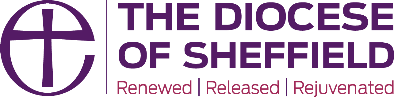 Focal Ministry: Nomination Form(To be completed by the PCC)Nominee’s DetailsPlease return this form to focalministry@sheffield.anglican.orgTitleFull NameAddressTelephone NumberEmail Address Date of birthDate of BaptismDate of ConfirmationName of the church they currently worship atHow long have they worshipped there?Any leadership roles they hold, or have held, in the churchThe name of the parish you are nominating them to be a Focal Minister atName supporter 1 (usually your Oversight Minister)Name of supporter 2We have been made aware of the privacy and data protection policies. Please write Yes.This policy can be found at https://www.sheffield.anglican.org/privacy This policy can be found at https://www.sheffield.anglican.org/privacy This policy can be found at https://www.sheffield.anglican.org/privacy Signed (Candidate)DateSigned (on behalf of the PCC)Date